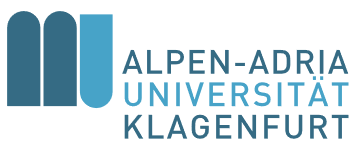 BachelorarbeitTitel der ArbeitLV Nr. / Titel der LVSemester der AbsolvierungStudierende:rMatrikelnummer: E-Mail-Adresse: Name der beurteilenden LehrpersonInstitutionelle Zugehörigkeit (Fakultät, Institut)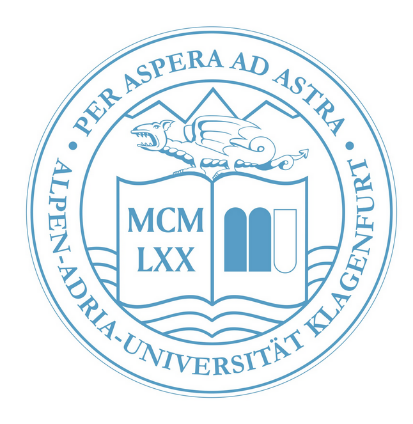 